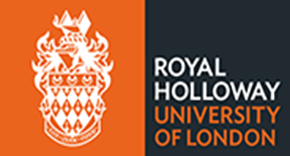 Adoption and Surrogacy LeaveApplication FormThis form should be completed and returned to the Human Resources Department within 7* days of being notified by the placement agency of a match between the adopter and child/children and by the 15th week before the expected week of childbirth for intended primary carers of a child born through a surrogacy arrangement, who will be subject to a Parental Order.  * Overseas Adoption/Surrogacy Leave: 14 days’ noticePlease accept this notification as an application for Adoption/Surrogacy Leave.  I confirm that I have read the College’s Adoption/Surrogacy Leave procedure and agree to the terms and conditions contained therein.  I understand that I must submit the required documentation listed below before my application can be progressed.*Please note you will not be entitled to the Occupational Adoption/Surrogacy Pay if you do not return to work for at least 3 months after your Adoption/Surrogacy Leave.
I attach copies of the following documentary evidence:Personal DetailsPersonal DetailsFull Name:Job Title:SchoolDepartmentStart date Employee Number:Dates of Adoption/Surrogacy LeaveDate you intend to commence Adoption/Surrogacy Leave:Do you intend to return work after your Adoption/Surrogacy Leave?*            Yes                  No                   UndecidedDate you intend to return to work:Dates of Annual Leave to be taken:(to be taken before or after Adoption/Surrogacy Leave within the current leave year)I am taking leave as: I have been matched with a child for adoption (UK Adoption):I have been matched with a child for adoption (Overseas Adoption):I am an intended parent of a child born through a surrogacy arrangement:I am a prospective adopter fostering a child under the ‘Fostering for Adoption’ scheme:UK AdoptionsUK AdoptionsUK AdoptionsLetter from the appropriate agency confirming that adoption is being sought:through the Fostering for Adoption Scheme:Letter from the appropriate agency confirming that adoption is being sought:other adoption agency:Matching certificate to confirm a child is being placed, issued by a Local Authority/adoption agency (If this is to follow please confirm):Matching certificate to confirm a child is being placed, issued by a Local Authority/adoption agency (If this is to follow please confirm):Confirmation letter from the Local Authority/adoption agency that a child has been placed with me:Confirmation letter from the Local Authority/adoption agency that a child has been placed with me:Surrogacy ArrangementA copy of the birth parent’s form MATB1:A copy of the Parental Order within 6 months of the child’s birth:Overseas AdoptionsA copy of the ‘Official Notification’ issued by the relevant UK Authority as proof of the eligibility to adopt a child from overseas:Completed Form SC6 (available from www.hmrc.gov.uk/forms/sc6.pdf) giving the date the child is expected to enter the UK and to declare that Statutory Paternity Pay is not being claimed:A copy of the evidence that the adoptive child has entered the UK such as a plane ticket or copies of entry clearance documents:DeclarationDeclarationI understand that if I am applying for surrogacy leave, the College reserves the right to reclaim any payment made, and to be compensated for leave taken, if I fail to provide a copy of the ‘Parental Order’ within 6 months of the birth.I understand that if I fail to return to work following my Adoption/Surrogacy Leave for a period of 3 months the College reserves the right to recalculate and claim back the non-statutory element of my pay.  I understand that if I am applying for surrogacy leave, the College reserves the right to reclaim any payment made, and to be compensated for leave taken, if I fail to provide a copy of the ‘Parental Order’ within 6 months of the birth.I understand that if I fail to return to work following my Adoption/Surrogacy Leave for a period of 3 months the College reserves the right to recalculate and claim back the non-statutory element of my pay.  Signed:Date:Please provide contact details should we need to contact you once you commence your Adoption/Surrogacy Leave.Please provide contact details should we need to contact you once you commence your Adoption/Surrogacy Leave.Email: Phone:Address:Address:Line ManagerLine ManagerSigned:Date:HR Department:HR Department:Signed:Date: